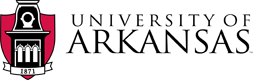 Business Services1001 East Sain Street | UPTW 101 Fayetteville, Arkansas 72703April 25, 2023RE: Intent to Award – RFP01062023 – Contingent Labor Managed ServicesTo All Respondents: The University of Arkansas Procurement division has received the official recommendation of award from the evaluation committee selected to review the proposals requested for RFP01062023 – Contingent Labor Managed Services. Upon the results of the evaluation, the recommendation for award extends to two firms – Manpower and TEC. Respectfully, this letter of “Intent to Award” serves as notification that contract negotiations will commence with Manpower and TEC with the goal of fully executed Purchase Orders/Supplier Contracts to be issued by the University of Arkansas to the successful respondents.The University of Arkansas is thankful for the attention of each respondent, and for the time and effort expended in responding to the RFP.  We encourage and appreciate the participation of our vendor community.  Thank you for your interest and participation. Regards,Ellen FergusonEllen Ferguson, APOSr. Procurement Coordinator/Fleet & Contracts Manager